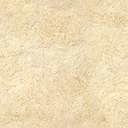 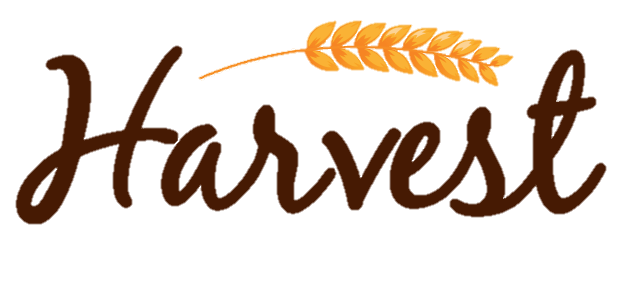 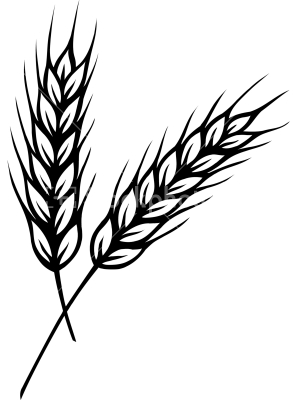 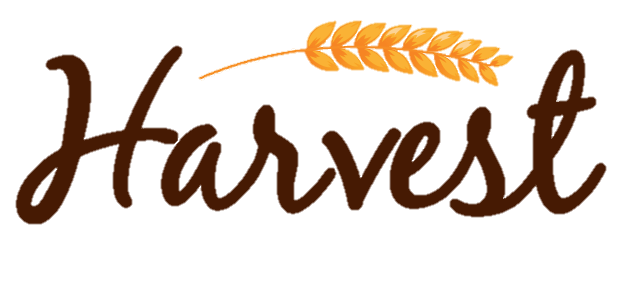 TodayFUSION Bible Study  9:15am9:15am9:15amTodayWeekly Prayer Meeting/Pastor's Bible Study9:15am9:15am9:15amTodayWORSHIP SERVICE10:30am10:30am10:30amNoah's Nursery (Birth-3 years of age) available @ 10:20 4 yrs old-5th graders go to their classrooms after WorshipNoah's Nursery (Birth-3 years of age) available @ 10:20 4 yrs old-5th graders go to their classrooms after WorshipNoah's Nursery (Birth-3 years of age) available @ 10:20 4 yrs old-5th graders go to their classrooms after WorshipNoah's Nursery (Birth-3 years of age) available @ 10:20 4 yrs old-5th graders go to their classrooms after WorshipTodayFUSION Intensity  (40 Days in the Word at Harvest)FUSION Intensity  (40 Days in the Word at Harvest)FUSION Intensity  (40 Days in the Word at Harvest)5:30-7:30pmWed’sFUSION Intensity  Harvest on Wed nights invite a friend!FUSION Intensity  Harvest on Wed nights invite a friend!FUSION Intensity  Harvest on Wed nights invite a friend!7:00-8:15pmTodayHome Groups Connect Grow & Learn! Visit a Home Group  Home Groups Connect Grow & Learn! Visit a Home Group  Home Groups Connect Grow & Learn! Visit a Home Group  5:30-7:30pmGuizlo –The Book of Hebrews  (40 Days in the Word at Harvest)Horne -The Parables of Jesus   (40 Days in the Word at Harvest) Guizlo –The Book of Hebrews  (40 Days in the Word at Harvest)Horne -The Parables of Jesus   (40 Days in the Word at Harvest) Guizlo –The Book of Hebrews  (40 Days in the Word at Harvest)Horne -The Parables of Jesus   (40 Days in the Word at Harvest) Guizlo –The Book of Hebrews  (40 Days in the Word at Harvest)Horne -The Parables of Jesus   (40 Days in the Word at Harvest) TodayFusion: Pancake BreakfastFusion: Pancake BreakfastBefore ChurchBefore ChurchDonations will go to support New Tribes missionaries Stephen and Amber Clement.Donations will go to support New Tribes missionaries Stephen and Amber Clement.Donations will go to support New Tribes missionaries Stephen and Amber Clement.Donations will go to support New Tribes missionaries Stephen and Amber Clement.Donations will go to support New Tribes missionaries Stephen and Amber Clement.Mar 9th Apr 13th                 40 Days In the Word Bible Study- New!Mar 9th Apr 13th                 40 Days In the Word Bible Study- New!Mar 9th Apr 13th                 40 Days In the Word Bible Study- New!Mar 9th Apr 13th                 40 Days In the Word Bible Study- New!5:30-7:30pmWhat -40 Days in the Word Bible Study - Rick Warren - Love It, Learn It, Live It!When -6 Sunday Evenings from 5:30-7:30pm (March 9th- April 13th)Where-Harvest Christian Fellowship SanctuaryWho -   The entire church is invited to participate.  Fusion and Adults together.How -   Sign up at the table in the back of the sanctuary.  Workbooks will be                very helpful and are available at $10 a copy.  If paying by check, please make                check payable to Harvest Christian Fellowship.What -40 Days in the Word Bible Study - Rick Warren - Love It, Learn It, Live It!When -6 Sunday Evenings from 5:30-7:30pm (March 9th- April 13th)Where-Harvest Christian Fellowship SanctuaryWho -   The entire church is invited to participate.  Fusion and Adults together.How -   Sign up at the table in the back of the sanctuary.  Workbooks will be                very helpful and are available at $10 a copy.  If paying by check, please make                check payable to Harvest Christian Fellowship.What -40 Days in the Word Bible Study - Rick Warren - Love It, Learn It, Live It!When -6 Sunday Evenings from 5:30-7:30pm (March 9th- April 13th)Where-Harvest Christian Fellowship SanctuaryWho -   The entire church is invited to participate.  Fusion and Adults together.How -   Sign up at the table in the back of the sanctuary.  Workbooks will be                very helpful and are available at $10 a copy.  If paying by check, please make                check payable to Harvest Christian Fellowship.What -40 Days in the Word Bible Study - Rick Warren - Love It, Learn It, Live It!When -6 Sunday Evenings from 5:30-7:30pm (March 9th- April 13th)Where-Harvest Christian Fellowship SanctuaryWho -   The entire church is invited to participate.  Fusion and Adults together.How -   Sign up at the table in the back of the sanctuary.  Workbooks will be                very helpful and are available at $10 a copy.  If paying by check, please make                check payable to Harvest Christian Fellowship.What -40 Days in the Word Bible Study - Rick Warren - Love It, Learn It, Live It!When -6 Sunday Evenings from 5:30-7:30pm (March 9th- April 13th)Where-Harvest Christian Fellowship SanctuaryWho -   The entire church is invited to participate.  Fusion and Adults together.How -   Sign up at the table in the back of the sanctuary.  Workbooks will be                very helpful and are available at $10 a copy.  If paying by check, please make                check payable to Harvest Christian Fellowship.Mar 11-14Mission TripJoin us as we serve our missionaries in Camdenton Missouri with some light construction. This trip is open to Fusion kids.  Kids 5th grade & below must be accompanied by parent.  We will serve March 11-14.  Cost is $25/person. On March 14-15 we will take a side trip to Branson’s Castle Rock Hotel & Indoor Water Park.  Rooms are available for $166 which includes 4 waterpark tickets.  Contact Pastor John to sign up or for more information.Join us as we serve our missionaries in Camdenton Missouri with some light construction. This trip is open to Fusion kids.  Kids 5th grade & below must be accompanied by parent.  We will serve March 11-14.  Cost is $25/person. On March 14-15 we will take a side trip to Branson’s Castle Rock Hotel & Indoor Water Park.  Rooms are available for $166 which includes 4 waterpark tickets.  Contact Pastor John to sign up or for more information.Join us as we serve our missionaries in Camdenton Missouri with some light construction. This trip is open to Fusion kids.  Kids 5th grade & below must be accompanied by parent.  We will serve March 11-14.  Cost is $25/person. On March 14-15 we will take a side trip to Branson’s Castle Rock Hotel & Indoor Water Park.  Rooms are available for $166 which includes 4 waterpark tickets.  Contact Pastor John to sign up or for more information.Join us as we serve our missionaries in Camdenton Missouri with some light construction. This trip is open to Fusion kids.  Kids 5th grade & below must be accompanied by parent.  We will serve March 11-14.  Cost is $25/person. On March 14-15 we will take a side trip to Branson’s Castle Rock Hotel & Indoor Water Park.  Rooms are available for $166 which includes 4 waterpark tickets.  Contact Pastor John to sign up or for more information.Join us as we serve our missionaries in Camdenton Missouri with some light construction. This trip is open to Fusion kids.  Kids 5th grade & below must be accompanied by parent.  We will serve March 11-14.  Cost is $25/person. On March 14-15 we will take a side trip to Branson’s Castle Rock Hotel & Indoor Water Park.  Rooms are available for $166 which includes 4 waterpark tickets.  Contact Pastor John to sign up or for more information.Join us as we serve our missionaries in Camdenton Missouri with some light construction. This trip is open to Fusion kids.  Kids 5th grade & below must be accompanied by parent.  We will serve March 11-14.  Cost is $25/person. On March 14-15 we will take a side trip to Branson’s Castle Rock Hotel & Indoor Water Park.  Rooms are available for $166 which includes 4 waterpark tickets.  Contact Pastor John to sign up or for more information.Mar 22ndFusion: “God’s Not Dead” Movie Details to followFusion: “God’s Not Dead” Movie Details to followFusion: “God’s Not Dead” Movie Details to followOur “Daily Bread” is now available!  They can be found on the desk by the Prayer board!Our “Daily Bread” is now available!  They can be found on the desk by the Prayer board!Our “Daily Bread” is now available!  They can be found on the desk by the Prayer board!Our “Daily Bread” is now available!  They can be found on the desk by the Prayer board!Our “Daily Bread” is now available!  They can be found on the desk by the Prayer board!Order of WorshipOrder of WorshipOrder of WorshipOrder of WorshipOrder of WorshipOrder of WorshipGathering TimeGathering TimeGathering TimeNursery (birth - 3 years old) available at 10:20 am(birth - 3 years old) available at 10:20 am(birth - 3 years old) available at 10:20 am(birth - 3 years old) available at 10:20 am(birth - 3 years old) available at 10:20 amWelcome & AnnouncementsWelcome & AnnouncementsWelcome & AnnouncementsWelcome & AnnouncementsWelcome & AnnouncementsPastor DougPraise and WorshipPraise and WorshipPraise and WorshipPraise and WorshipPraise and WorshipPraise and WorshipPraise and Worship                                              That'February hdessertsPraise and Worship                                              That'February hdessertsPraise and Worship                                              That'February hdessertsYour Grace Is Enough For Me  10,000 ReasonsJesus Paid It All Your Grace Is Enough For Me  10,000 ReasonsJesus Paid It All Your Grace Is Enough For Me  10,000 ReasonsJesus Paid It All Children – Please retire to class                        Ages PreK – 5th GradeChildren – Please retire to class                        Ages PreK – 5th GradeChildren – Please retire to class                        Ages PreK – 5th GradeChildren – Please retire to class                        Ages PreK – 5th GradeChildren – Please retire to class                        Ages PreK – 5th GradeChildren – Please retire to class                        Ages PreK – 5th GradePrayer TimePrayer TimePrayer TimePrayer TimePrayer TimePrayer TimePrayer TimePrayer TimePastor DougHorne' Care.
g dessert if you can.  This is the last of the "Pastor DougHorne' Care.
g dessert if you can.  This is the last of the "Pastor DougHorne' Care.
g dessert if you can.  This is the last of the "** We encourage you to use this time to post and retrieve your Prayer Card on the  bulletin Board located to your left in the Sanctuary**** We encourage you to use this time to post and retrieve your Prayer Card on the  bulletin Board located to your left in the Sanctuary**** We encourage you to use this time to post and retrieve your Prayer Card on the  bulletin Board located to your left in the Sanctuary**** We encourage you to use this time to post and retrieve your Prayer Card on the  bulletin Board located to your left in the Sanctuary**** We encourage you to use this time to post and retrieve your Prayer Card on the  bulletin Board located to your left in the Sanctuary**** We encourage you to use this time to post and retrieve your Prayer Card on the  bulletin Board located to your left in the Sanctuary**MessageMessageMessageMessageMessageMessageMessage –  Message –  Message –  Message –  Pastor John FebraryPastor John Febrary